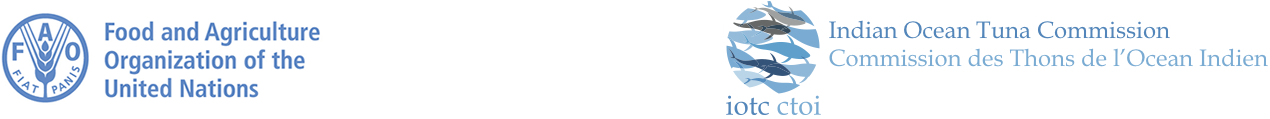 Resolution 14/05 - SUR UN REGISTRE DES NAVIRES ÉTRANGERS AUTORISÉS PÊCHANT LES ESPÈCES SOUS MANDAT DE LA CTOI DANS LA ZONE DE COMPÉTENCE DE LA CTOI ET SUR LES INFORMATIONS RELATIVES AUX ACCORDS D’ACCÈSModèle de rapport sur la licence de pêche de l’Etat côtierDATE LIMITE DE SOUMISSION INITIALE15 Novembre 2013 (dans les deux (2) mois suivant l’entrée en vigueur de cette résolution),SOUMISSION RECURRENTEA tout moment, Lorsque la licence de pêche d’un État côtier est modifiée de telle façon que son modèle en est changé, ou que toute information qu’elle fournit au titre des alinéas a) à e) du paragraphe 7 change, ces modifications devront être promptement signalées au Secrétaire exécutif de la CTOI.Date du rapport (DD/MM/AAAA):		Année du rapport (AAAA):			CPC – Etat côtier:				Le modèle de la licence officielle de l’État côtier est attaché à ce rapport: 	YES 	NO Si la licence officielle de l’État côtier n’est pas dans une des langues officielles de la CTOI, la version de la licence officielle de l’État côtier est traduite dans l’une des deux langues officielles de la CTOI et est attache à ce rapport: 	YES 		NO Traduction en:			Français 	Anglais Les termes et conditions de la licence de pêche de l’État côtier:Le nom de l’autorité compétente comme indiqué sur la licence de peche:Le nom et les informations de contact du personnel de l’autorité compétente et la signature :Le ou les tampon(s) officiel(s) de l’autorité compétente (Tampon gouvernemental utilisé sur la licence de pêche):Nom du personnelTelephoneFaxCourrielSignaturePériode autoriséePériode autoriséeNom du personnelTelephoneFaxCourrielSignatureDu (Date)Au (Date)Tampon 1Tampon 2Tampon 3Tampon 4